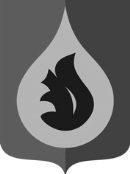 	АДМИНИСТРАЦИЯ	ГОРОДСКОго ПОСЕЛЕНИя федоровскийСУРГУТСКОГО РАЙОНАХАНТЫ-МАНСИЙСКОГО АВТОНОМНОГО ОКРУГА - ЮГРЫП О С Т А Н О В Л Е Н И Е(с изменениями от 23.10.2018 № 665-п, от 21.10.2020 №493-п)«27» июня 2018 года                                                                                          №413-ппгт. Федоровский	Об утверждении перечня нормативныхправовых актов, содержащих обязательныетребования, соблюдение которых оцениваетсяпри проведении мероприятий по муниципальномуземельному контролю В соответствии с пунктом 1 части 2 статьи 8.2 Федерального закона от 26.12.2008 № 294-ФЗ «О защите прав юридических лиц и индивидуальных предпринимателей при осуществлении государственного контроля (надзора) и муниципального контроля»:1. Утвердить перечень нормативных правовых актов, содержащих обязательные требования, соблюдение которых оценивается при проведении мероприятий по муниципальному земельному контролю, согласно приложению к настоящему постановлению.2. Настоящее постановление вступает в силу с даты подписания.3. Контроль за выполнением постановления возложить на заместителя начальника управления ЖКХ, земельных и имущественных отношений администрации городского поселения Федоровский И.М. Акопову.Глава городского поселенияФедоровский                                                                                              Н.У.РудышинПриложение к постановлениюадминистрации городского поселения Федоровскийот 27.06.2018 №413-пПереченьнормативных правовых актов, содержащих обязательные требования, требования, установленные муниципальными правовыми актами, соблюдение которых оценивается при проведении мероприятий по муниципальному земельному контролюРаздел I. Федеральные конституционные законы и федеральные законыРаздел II. Указы и распоряжения Президента Российской Федерации, постановления и распоряжения Правительства Российской Федерации№ п/пНаименование, реквизиты нормативного правового актаОписание круга лиц, и (или) перечня объектов, в отношении которых применяются обязательные требованияУказание на конкретные статьи, части или структурные единицы нормативного правового акта, содержащие обязательные требования1Земельный кодекс Российской Федерацииорганы государственной власти, органы местного самоуправления, юридические лица, индивидуальные предприниматели и граждане, использующие земельные участкипункт 2 статьи 7пункт 1 статьи 25пункт 1 статьи 26пункт 12 статьи 39.20статья 39.33статья 39.35пункты 1, 2 статьи 39.36статья 42пункты 1, 2 статьи 56подпункт 4 пункта 2 статьи 60статья 78статья 85пункт 3 статьи 87статья 88пункты 1, 2 статьи 89пункты 1-6, 8 статьи 90статья 91пункт 7 статьи 95пункты 2, 3, 5 статьи 98пункт 2 статьи 1032Гражданский кодекс Российской Федерации (часть первая)юридические лица, индивидуальные предприниматели и граждане, использующие земельные участкипункты 1, 2 статьи 8.13Федеральный закон от 29.07.2017 №217-ФЗ «О ведении гражданами садоводства и огородничества для собственных нужд и о внесении изменений в отдельные законодательные акты Российской Федерации»юридические лица и граждане, использующие земельные участкистатья 3пункт 1 статьи 22пункт 1 статьи 244Федеральный закон от 07.07.2003 №112-ФЗ «О личном подсобном хозяйстве»граждане, использующие земельные участки, предназначенные для личного подсобного хозяйствапункт 1 статьи 2пункты 2, 3 статьи 4статья 105Федеральный закон от 21.12.2001 №178-ФЗ «О приватизации государственного и муниципального имущества»органы государственной власти, органы местного самоуправления, юридические лица, индивидуальные предприниматели и граждане, использующие земельные участкипункт 3 статьи 286Федеральный закон от 24.07.2020 №101-ФЗ «Об обороте земель сельскохозяйственного назначения»органы государственной власти, органы местного самоуправления, юридические лица, индивидуальные предприниматели и граждане, использующие земельные участкистатья 1статья 10№ п/пНаименование, реквизиты нормативного правового актаОписание круга лиц, и (или) перечня объектов, в отношении которых применяются обязательные требованияУказание на конкретные статьи, части или структурные единицы нормативного правового акта, содержащие обязательные требования1Постановление Правительства Российской Федерации от 03.12.2014 №1300 «Об утверждении перечня видов объектов, размещение которых может осуществляться на землях или земельных участках, находящихся в государственной или муниципальной собственности, без предоставления земельных участков и установления сервитутов»органы государственной власти, органы местного самоуправления, юридические лица, индивидуальные предприниматели и граждане, использующие земельные участкиприложение к постановлению